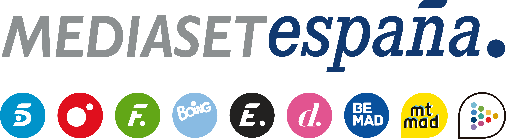 Madrid, 24 de mayo de 2023Artùr, Manuel o Raquel: uno de ellos abandonará la aventura y regresará a España, en ‘Supervivientes 2023’En la gala de este jueves (22:00h) en Telecinco se abordará además con Adara y Asraf el enfrentamiento que ha supuesto la ruptura de su amistad y las consecuencias especialmente para el concursante en su convivencia con el resto.Noche de expulsión, nominaciones, juegos de recompensa y de liderazgo… y de especial atención a las consecuencias del enfrentamiento entre Adara y Asraf, que ha supuesto la ruptura de su amistad. Telecinco emite este jueves 25 de mayo (22:00h) una nueva gala de ‘Supervivientes 2023’, que será conducida por Carlos Sobera y Laura Madrueño, y que acogerá la salida definitiva de uno de los tres nominados: Artùr Dainese, Manuel Cortés o Raquel Arias.Por otro lado, los supervivientes competirán divididos por equipos en un espectacular juego de recompensa, en el que tendrán que superar atados una pista de obstáculos. También se disputarán el liderazgo del grupo y la inmunidad en las nominaciones en otro juego titulado ‘Las pirámides de la sabiduría’, en el que tendrán que exhibir su equilibrio mientras responden a una serie de cuestiones.El programa, que finalizará con una ronda de nominaciones con cuatro nuevos candidatos a la expulsión -tres elegidos por el grupo y uno directamente por el líder-, abordará también la última hora de la aventura. Entre otras imágenes, se mostrará la soledad de Asraf tras el enfado con Adara y el enfrentamiento por la pesca con Raquel Arias.Además, Lara Álvarez, presentadora en Honduras de las ocho ediciones anteriores de ‘Supervivientes’, estará presente en el plató para abordar las claves de su nuevo proyecto en Telecinco, el concurso ‘Me resbala’.